Zone 1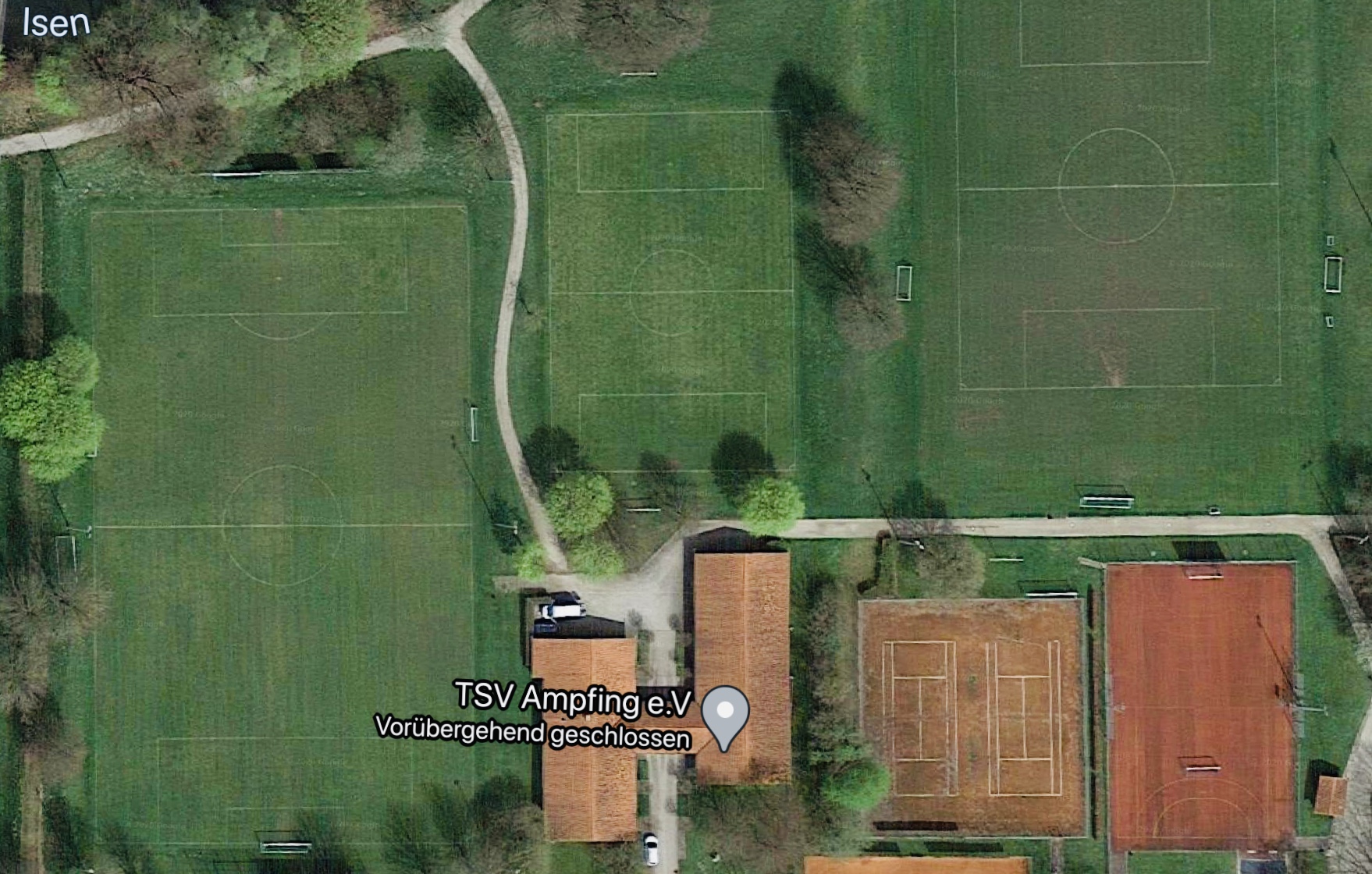                                    Zone 2  Zone 2                  Zone 2                         Speis/Getränke                                                    Speise/Getränke                       Zone 1                                              Zone 2                                             Zone 1Zone 1 = Trainer, Betreuer und Ersatzspieler Zone 2 = Zuschauer/Eltern/EssbereichAufenthaltsbereiche für Besucher auf demSportplatz des TSV Ampfing